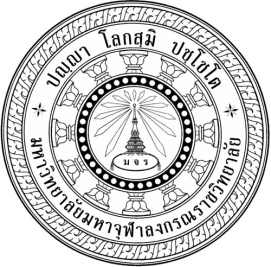 รูปแบบการส่งเสริมการศึกษาพระปริยัติธรรมจังหวัดชลบุรีTHE MODEL OF PHRAPARIYATTIDHAMMA EDUCATIONAL                                                                                           PROMOTION OF CHONBURI PROVINCEพระครูวิสุทธิ์ธรรมานุวัตร (สมเกียรติ วิสุทฺโธ)ดุษฎีนิพนธ์นี้เป็นส่วนหนึ่งของการศึกษาตามหลักสูตรปริญญาพุทธศาสตรดุษฎีบัณฑิตสาขาวิชาการจัดการเชิงพุทธบัณฑิตวิทยาลัยมหาวิทยาลัยมหาจุฬาลงกรณราชวิทยาลัยพุทธศักราช ๒๕๖๑รูปแบบการส่งเสริมการศึกษาพระปริยัติธรรมจังหวัดชลบุรีพระครูวิสุทธิ์ธรรมานุวัตร (สมเกียรติ วิสุทฺโธ)ดุษฎีนิพนธ์นี้เป็นส่วนหนึ่งของการศึกษาตามหลักสูตรปริญญาพุทธศาสตรดุษฎีบัณฑิตสาขาวิชาการจัดการเชิงพุทธบัณฑิตวิทยาลัยมหาวิทยาลัยมหาจุฬาลงกรณราชวิทยาลัยพุทธศักราช ๒๕๖๑(ลิขสิทธิ์เป็นของมหาวิทยาลัยมหาจุฬาลงกรณราชวิทยาลัย)The Model of Phrapariyattidhamma Educational Promotion of Chonburi ProvincePhrakru Wisutthammarnuwat (Somkiat Visuddho)A Dissertation Submitted in Partial Fulfillment of the Requirements for the Degree ofDoctor of Philosophy Graduate SchoolMahachulalongkornrajavidyalaya UniversityC.E. 2018(Copyright by Mahachulalongkornrajavidyalaya University)ชื่อดุษฎีนิพนธ์	:  	รูปแบบการส่งเสริมการศึกษาพระปริยัติธรรมจังหวัดชลบุรี
ชื่อผู้วิจัย	: 		พระครูวิสุทธิ์ธรรมานุวัตร (สมเกียรติ วิสุทฺโธ)ปริญญา	:	พุทธศาสตรดุษฎีบัณฑิต (สาขาวิชาการจัดการเชิงพุทธ)คณะกรรมการควบคุมดุษฎีนิพนธ์	:	พระอุดมสิทธินายก, ผศ.ดร., ป.ธ.๙, พธ.บ. (การจัดการเชิงพุทธ), พธ.ม.   
  		(การจัดการเชิงพุทธ), พธ.ด. (การจัดการเชิงพุทธ)		:	พระมหาสุนันท์ สุนนฺโท, ดร., ป.ธ.๔, พธ.บ. (การจัดการเชิงพุทธ),    		พธ.ม. (การจัดการเชิงพุทธ), พธ.ด. (การจัดการเชิงพุทธ)	
  		วันสำเร็จการศึกษา	:	๒๗ มีนาคม ๒๕๖๒	บทคัดย่อ	การวิจัยฉบับนี้ มีวัตถุประสงค์ คือ ๑. เพื่อศึกษาสภาพปัจจุบันและปัญหาการจัดการศึกษาพระปริยัติธรรม ๒. เพื่อศึกษาองค์ประกอบของการจัดการศึกษาพระปริยัติธรรมของจังหวัดชลบุรี ๓. เพื่อเสนอรูปแบบการส่งเสริมการจัดการศึกษาพระปริยัติธรรมของจังหวัดชลบุรี การวิจัยครั้งนี้ใช้ระเบียบวิธีวิจัยเชิงคุณภาพ (Qualitative Research method) เก็บรวบรวมข้อมูลจากเอกสาร งานวิจัยที่เกี่ยว ข้องและจากผู้ให้ข้อมูลหลัก (Key Informants) จำนวน ๓๒ รูป โดยสัมภาษณ์เชิงลึก (In-depth interview) และการสนทนากลุ่มเฉพาะ (Focus Group Discussion) จำนวน ๑๔ รูป/คน โดยวิเคราะห์ข้อมูลใช้วิธีการวิเคราะห์เนื้อหาเชิงพรรณนาความ 	ผลการวิจัย พบว่า	๑. สภาพปัจจุบันเกี่ยวกับรูปแบบการส่งเสริมการศึกษาพระปริยัติธรรมจังหวัดชลบุรี พบว่า พระสังฆาธิการในทุกระดับชั้นให้ความร่วมมือในการส่งเสริมการศึกษาพระปริยัติธรรมทั้งแผนกธรรมและบาลี มีกลไกในการพัฒนาและบริหารหลักสูตรให้มีประสิทธิภาพ โน้มน้าวผู้เรียนให้เข้าถึงจุดมุ่ง  หมายของหลักสูตรอย่างแท้จริง ทำให้บุคลากรครูมีศักยภาพ มีความสามารถเชี่ยวชาญเฉพาะตัวและมีปริมาณอย่างเพียงพอต่อการเรียนการสอน เพราะอยู่ในปฏิรูปเทศมีความเจริญทั้งทางเศรษฐกิจ สังคม และวัฒนธรรม โดยมีกระบวนการเรียนการสอน ที่มีการจัดทำแผนการสอนตามแผนยุทธศาสตร์มี เทคนิควิธีที่สามารถสอนให้จูงใจ แจ่มแจ้ง แกล้วกล้า มีบุคลากรผลิตสื่อที่มีคุณภาพ แล้วนำสื่อไปปรับใช้เพื่อให้เกิดศักยภาพทางการเรียนรู้เพิ่มขึ้นยังมีน้อย และยังส่งผลให้คณะสงฆ์มีการวางแผนในการตรวจสอบ และการสอบวัดผลประจำปีที่เคร่งครัดในการกำกับดูแลให้สุจริต  	๒. ศึกษาองค์ประกอบของการจัดการศึกษาพระปริยัติธรรม มีกระบวนการจัดการศึกษาประกอบการวิเคราะห์ SWOT ANALYSIS คือ (๑) จุดแข็ง ด้านหลักสูตร คือเนื้อหาครอบคลุมหลักคำสอนในพระพุทธศาสนาและครอบคลุมหลักของพระธรรมวินัย เป็นแนวทางในการจัดการศึกษา จุดอ่อน ภาษาที่ใช้ในหนังสือเป็นภาษาที่เข้าใจยากสำหรับคนทั่วไป ขาดความยืดหยุ่นในการเสริมองค์ความรู้ที่เป็นศาสตร์สมัยใหม่จากกลุ่มสาระวิชาสามัญ โอกาส เป็นการจัดการศึกษาสำหรับพระภิกษุสามเณรที่เข้ามาบวชเรียนเป็นอีกทางเลือกหนึ่ง และสามารถให้ผู้เรียนนำความรู้ที่ได้จากหลักสูตรไปศึกษาต่อระดับที่สูงขึ้น อุปสรรค คือการเปลี่ยนแปลงทางสังคมที่เจริญขึ้นจึงทำให้กุลบุตรสนใจเข้ามาบวชน้อย การขาดอุปกรณ์สนับสนุนในการสอน (๒) จุดแข็ง ด้านครูผู้สอน เน้นเรื่องการเรียนการสอนพระปริยัติธรรมบุคลากรที่มีความรู้ความสามารถ จุดอ่อน ไม่มีหลักสูตรระสั้นสำหรับคนที่มีเวลาน้อย โอกาส ทำให้ลูกชาวบ้านโดยเฉพาะผู้ด้อยโอกาสได้เข้ามาศึกษาเล่าเรียน อุปสรรค มีผู้เข้ามาบรรพชาอุปสมบทลดลง (๓) จุดแข็ง ด้านกระบวนการเรียนการสอน เป็นวิชาการทางพระพุทธศาสนาที่ได้รับการยอมรับจากสังคมในประเทศและระดับนานาชาติ จุดอ่อน บุคลากรครูผู้สอนขาดทักษะการสอนทำความเข้าใจต่อนักเรียนได้น้อย โอกาส วัดมีโอกาสได้จัดการเรียนการสอนวิชาพระพุทธศาสนาให้เผยแผ่ไปสู่ประชาชนมากยิ่งขึ้น อุปสรรค กุลบุตรเข้ามาบวชเริ่มน้อยลง (๔) จุดแข็ง ด้านสื่ออุปกรณ์การสอน สำนักเรียนสามารถบอกบุญกับผู้มีจิตศรัทธาได้ จุดอ่อน สำนักเรียนยังขาดผู้มีความสามารถในการผลิตสื่อการสอน โอกาส จะได้พัฒนาการทำสื่อให้น่าสนใจเหมาะแก่การเรียนการสอน อุปสรรค หาบุคลากรที่มีความสามารถผลิตสื่อประกอบการบรรยายที่หลากหลายได้น้อย (๕) จุดแข็ง ด้านการวัดผลและประเมินผล เพื่อจะได้ทราบพื้นฐานความรู้ของผู้เรียน เพื่อนำไปปรับปรุงวิธีการเรียนการสอน จุดอ่อน คือการใช้เครื่องมือที่ไม่ได้มาตรฐาน เช่นการออกข้อสอบยากง่ายต่างกัน โอกาส เป็นการประเมินผลให้มีมาตรฐานในการปรับปรุงการเรียนการสอนและการสอบให้สมดุลมากขึ้น อุปสรรค ครูผู้สอนขาดแคลนอุปกรณ์การเรียนการสอนจึงทำให้การสอนไม่เต็มก็จะทำให้การวัดผลประเมินผลไม่เที่ยงตรง 	๓. รูปแบบการส่งเสริมการศึกษาพระปริยัติธรรมจังหวัดชลบุรี พบว่า (๑) ด้านหลักสูตร การจัดเนื้อหาวิชาให้ร่วมสมัยมากขึ้นและให้สอดคล้องกับปัจจุบัน ปรับปรุงเนื้อหาให้เป็นภาษาที่เข้าใจง่าย (๒) ด้านครูผู้สอน ส่งเสริมให้ผู้สอนอบรมวิชาครูเพื่อพัฒนาเทคนิควิธีการสอน สร้างขวัญกำใจแก่ครูผู้สอน ส่งเสริมให้บรรจุเป็นครูประจำชั้น สร้างแรงจูงใจด้วยการจัดนิตยภัตถวาย (๓) กระบวนการเรียนการสอน ผู้สอนต้องยึดหลักการพื้นฐานเดียวกันทั้งระบบ เน้นขบวนการเรียนรู้ตั้งคำถามเพื่อแก้ปัญหา สอนหลักการแบบให้คิดวิเคราะห์เป็นด้วยเหตุผล (๔) สื่ออุปกรณ์การสอน ปรับปรุงตำราให้ทันสมัยเป็นมาตรฐานเดียวกัน ส่งเสริมการผลิตสื่ออุปกรณ์การสอนที่ทันสมัยมีความหลากหลายการใช้สื่อสมัยใหม่แบบออนไลน์ เช่น E-leaning เป็นต้น มาเสริมการสอนให้เหมาะสม (๕) วัดผลและประเมินผล ควรปรับเกณฑ์การวัดผลโดยเน้นความเข้าใจและการประยุกต์ใช้ ควรจัดให้มีการวัดผลทุก ๖ เดือนเพื่อเพิ่มประสิทธิภาพในการสอน เพื่อวัดผลสัมฤทธิ์ของผู้เรียนครอบคลุมทุกด้านDissertation Title	:	The Model of Phrapariyattidhamma Educational Promotion		of Chonburi ProvinceResearcher 	: 	Phrakru Wisutthammarnuwat (Somkiat Visuddho)Degree 	: 	Doctor of Philosophy (Buddhist Management)Dissertation Supervisory Committee	:	Phra Udomsitthinayok, Asst. Prof. Dr., Pali IX.,   		B.A. (Buddhist Management), M.A. (Buddhist Management), 
                                 	Ph.D. (Buddhist Management)  	: 	Phramaha Sunan Sunnando, Dr., Pali IV.,			 		B.A. (Buddhist Management), M.A. (Buddhist Management), 	Ph.D. (Buddhist Management) Date of Graduation 	: March 27, 2019Abstract 	Objectives of this research were  to: 1. Study the present condition of Phrapariyattidhamma education management’s problems. 2. Study the concept, theory, and management principle of Phrapariyattidhamma educational promotion of Cholburi Province and 3. Propose the model of Phrapariyattidhamma educational promotion management of Cholburi province. The Research Methodology was the qualitative research method, collected data from  32 key informants by using in-depthinterview and 14 participants in Focus Group Discussion, then analyzed data by descriptive interpretation. 	Findings were as follows:  	1. General condition of Phrapariyattidhamma educational Promotion management of Chonburi province revealed that the senior monks in every level gave a good cooperation in Phrapariyattidhamma promotion both Pali and Dhamma sections. There were effective mechanism and curriculum management that convinced  learners to achieve the target of program. There were capable and sufficient Instructors to carry out the functions effectively due to appropriate locations with economical, social and cultural prosperity. There were learning and teaching process in line with strategic plans with clear, encouraging motivational  techniques. There were capable resource persons to produce teaching aids to be used in learning and teaching activities. Sangha Order had clear plan for assessment and strict and clean yearly evaluation 	2. Concept and theory about Phrapariyattidhamma educational promotion         Management in line with SWOT analysis were found that: 1) The courses;  Strength; the content covers all Buddha’s teaching including all Dhammaand Vinaya that can bebe used as guideline Phrapariyattidhamma educational promotion management;  Weakness: the language used in the text is very hard to understand for common people, not flexible to be used with new technology for common contented subjects, Opportunity; educational opportunity for monks and novices to use as basic education for higher education, Threat: Social change is going on so rapidly, few people are interested ordination  to study Pali and Dhamma and lack of educational technology and teaching aids. 2) Instructors: Strength; Emphasizing Pali and Dhamma study with capable instructors, Weakness; there was no short courses for those who do not have time, Opportunity; opening opportunity for less fortuned village-children the chance, Threat; children ordination is reduced. 3) Learning and Teaching Process; Strength; the Buddhism subjects that are accepted locally and worldwide, Weakness; Instructors still lack teaching skill with less understanding the learners, Opportunity; Monasteries have opportunities to teach and disseminate Buddhism widely, Threat; Young boys who are interested in ordination are reduced. 4) Media and Teaching Aids; Strength; Phrapariyattidhamma schools can perform solicitation, Weakness; Phrapariyattidhamma schools still lack personnel to produce carious teaching media, Opportunity; opening opportunities for the schools to learn how to produce various teaching media, Threat; Strength, personnel with teaching media skill are limited. 5) Assessment and Evaluation for improving the learning and teaching process; Strength, knowing backgrounds of learners, Weakness, un-standardized equipment such as test questions are hard and simple at different levels, Opportunity, opening opportunity for standardizing assessment and evaluation equipment, Threat, instructors lack appropriate teaching aids resulting teaching without valid test    	3. The model of Phrapariyattidhamma educational promotion management of Chonburi province indicated that 1). The courses; the contents with more modern and appropriate to the present time, using language that easy to understand, 2). The instructors; instructors should be promoted for higher training in teaching techniques, promoted them with morale by appointing them the permanent instructors, provided them with monthly salary, 3). Learning and teaching process, the instructors must follow the same procedures for whole systems, emphasizing learning with analytical thinking to solve problems with reasons, 4). Media and Teaching instruments; modernizing textbooks for the same standard, promoting the teaching media production including on line media, E-learning to support the learning and teaching process. 5). Assessment and Evaluation; Testing and evaluation should emphasizing  adjust the evaluation measurement by emphasizing on understanding and usability, it understanding and application and should be tested on every six months in order to increase the teaching efficiency. The evaluate should cover all learners’ aspects.ภาคผนวก คแบบสัมภาษณ์เชิงลึกเพื่อการวิจัยแบบสัมภาษณ์เรื่องรูปแบบการส่งเสริมการศึกษาพระปริยัติธรรมจังหวัดชลบุรี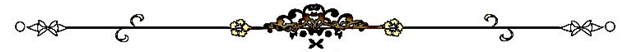 คำชี้แจง 	แบบสัมภาษณ์ฉบับนี้จัดทำขึ้น โดยมีวัตถุประสงค์เพื่อการศึกษารูปแบบการส่งเสริมการ ศึกษาพระปริยัติธรรมจังหวัดชลบุรี ตามความคิดเห็นของผู้ตอบแบบสัมภาษณ์ ซึ่งผลการวิจัยครั้งนี้จะเป็นประโยชน์สำหรับเป็นข้อมูลแนวทางสำหรับผู้วิจัย และพระสังฆาธิการระดับผู้ปกครอง และผู้ที่มี             ส่วนเกี่ยวข้อง เพื่อใช้ในการวางแผนในการพัฒนารูปแบบการส่งเสริมการศึกษาพระปริยัติธรรมจังหวัดชลบุรี ให้มีประสิทธิผลภาพมากยิ่งขึ้น และให้บรรลุตามวัตถุประสงค์ตลอดจนเป็นข้อมูลสารสน      เทศต่อบุคคลที่เกี่ยวข้อง เพื่อประโยชน์ต่อสาธารณชนต่อไป แบบสัมภาษณ์นี้ แบ่งเป็น ๒ ตอน คือตอนที่ ๑  เป็นแบบสัมภาษณ์เกี่ยวกับสถานภาพทั่วไปของผู้ตอบแบบสัมภาษณ์ตอนที่ ๒  เป็นแบบสัมภาษณ์เกี่ยวกับรูปแบบการส่งเสริมการศึกษาพระปริยัติธรรมจังหวัดชลบุรี  	ข้อมูลที่ได้ จะแปลผลวิจัยในภาพรวม ผู้วิจัยจะเก็บข้อมูลของท่านเป็นความลับ และจะใช้ ประโยชน์เฉพาะการวิจัยเท่านั้น ไม่มีผลกระทบต่อท่านหรือหน่วยงานของท่านแต่อย่างใด 	ผู้วิจัย หวังเป็นอย่างยิ่งว่า จะได้รับความอนุเคราะห์ในการตอบแบบสัมภาษณ์ครั้งนี้ด้วยดี จึงขอขอบพระคุณล่วงหน้ามา ณ โอกาสนี้พระครูวิสุทธิ์ธรรมานุวัตร (สมเกียรติ คงรอด)นิสิตปริญญาเอก หลักสูตรพุทธศาสตรดุษฎีบัณฑิตสาขาวิชาการจัดการเชิงพุทธบัณฑิตวิทยาลัย มหาวิทยาลัยมหาจุฬาลงกรณราชวิทยาลัยตอนที่ ๑ แบบสัมภาษณ์นามผู้ให้สัมภาษณ์...................................................................................................................................ตำแหน่งผู้ให้สัมภาษณ์............................................................................................................................วันที่สัมภาษณ์.........................................................................................................................................สถานที่สัมภาษณ์....................................................................................................................................หมายเหตุ................................................................................................................................................................................................................................................................................................................ตอนที่ ๒   แบบสัมภาษณ์เกี่ยวกับรูปแบบการส่งเสริมการศึกษาพระปริยัติธรรมจังหวัดชลบุรี	๑. พระคุณท่าน จัดให้มีการเรียนการสอนพระปริยัติธรรม ทั้งแผนกธรรม แผนกบาลี ให้กับพระภิกษุสามเณรที่อยู่ในการปกครองของพระคุณท่าน อย่างไร ?…………………………………………………..……………………………………………………….………………….……………..…………………………………………………..……………………………………………………….………………….……………..…………………………………………………..……………………………………………………….………………….……………..	๒. พระคุณท่าน มีวิธีการส่งเสริมการศึกษาพระปริยัติธรรมแผนกธรรม แผนกบาลี ให้กับพระภิกษุสามเณรที่อยู่ในการปกครองของพระคุณท่านอย่างไรบ้าง ?…………………………………………………..……………………………………………………….………………….……………..…………………………………………………..……………………………………………………….………………….……………..…………………………………………………………………………….......................................................………….……	๓. พระคุณท่าน มีวิธีจัดการเรียนการสอนพระปริยัติธรรม แผนกบาลี ให้กับพระภิกษุสามเณรที่อยู่ในการปกครองของพระคุณท่านอย่างไรบ้าง ?…………………………………………………..……………………………………………………….………………….……………..…………………………………………………..……………………………………………………….………………….……………..…………………………………………………………………………….......................................................………….……	๔. พระคุณท่านมีความเห็นด้านหลักสูตรการศึกษาพระปริยัติธรรมแผนกธรรม แผนกบาลี อย่างไร ? …………………………………………………..……………………………………………………….………………….……………..…………………………………………………..……………………………………………………….………………….……………..…………………………………………………..……………………………………………………….………………….……………..	๕. วัดของพระคุณท่าน มีครูสอนพระปริยัติธรรมนักธรรม บาลีประจำสำนักเรียนของพระคุณท่านหรือไม่ ถ้ามีพระคุณท่านบริหารจัดการอย่างไร ? …………………………………………………..……………………………………………………….………………….……………..…………………………………………………..……………………………………………………….………………….……………..…………………………………………………..……………………………………………………….………………….……………..	๖. พระคุณท่าน ใช้วิธีการใดในส่งเสริมและสนับสนุนกระบวนการเรียนการสอนให้พระภิกษุ สามเณรประสบความสำเร็จในการเรียน ?…………………………………………………..……………………………………………………….………………….……………..…………………………………………………..……………………………………………………….………………….……………..…………………………………………………..……………………………………………………….………………….……………..	๗. พระคุณท่าน มีวิธีจัดหาสื่ออุปกรณ์การเรียนการสอนพระปริยัติธรรมให้กับครูผู้สอนและสำนักเรียนพระปริยัติธรรมอย่างไร ?…………………………………………………..……………………………………………………….………………….……………..…………………………………………………..……………………………………………………….………………….……………..…………………………………………………..……………………………………………………….………………….……………..	๘. พระคุณท่าน มีวิธีการวัดผลและการประเมินผลของการเรียนการสอนในสำนักเรียนของพระคุณท่านอย่างไร ? …………………………………………………..……………………………………………………….………………….……………..…………………………………………………..……………………………………………………….………………….……………..…………………………………………………..……………………………………………………….………………….……………..	๙. พระคุณท่าน มีวิธีการในการสนับสนุนทุนการศึกษาแก่พระภิกษุสามเณร อย่างไร ?…………………………………………………..……………………………………………………….………………….……………..…………………………………………………..……………………………………………………….………………….……………..…………………………………………………..……………………………………………………….………………….……………..	๑๐. พระคุณท่าน ได้ตั้งรางวัลเพื่อมอบให้แก่พระภิกษุและสามเณรที่ตั้งใจเรียนพระปริยัติธรรม ทั้งสามแผนก ที่สอบได้ ด้วยวิธีการเช่นไร ?…………………………………………………..……………………………………………………….………………….……………..…………………………………………………..……………………………………………………….………………….……………..…………………………………………………..……………………………………………………….………………….……………..	๑๑. พระคุณท่าน ได้การเตรียมบุคลากรเพื่อรองรับการบริหารจัดการการศึกษาของวัดในอนาคต เพื่อให้เกิดการสืบทอดการเรียนการสอนอย่างยั่งยืน ของการศึกษาพระปริยัติธรรมทั้งแผนกธรรมและแผนกบาลี อย่างไร ?…………………………………………………..……………………………………………………….………………….……………..…………………………………………………..……………………………………………………….………………….……………..…………………………………………………..……………………………………………………….………………….……………..	๑๒. อะไรที่เป็นปัจจัยสำคัญในการส่งเสริมการศึกษาให้กับพระภิกษุสามเณรที่อยู่ในการปกครองของพระคุณท่าน ประสบความสำเร็จในการศึกษา ?…………………………………………………..……………………………………………………….………………….……………..…………………………………………………..……………………………………………………….………………….……………..…………………………………………………..……………………………………………………….………………….……………..	๑๓. พระคุณท่าน จัดตั้งมูลนิธิเพื่อส่งเสริมการศึกษาของพระภิกษุสามเณร หรือไม่ ?…………………………………………………..……………………………………………………….………………….……………..…………………………………………………..……………………………………………………….………………….……………..…………………………………………………..……………………………………………………….………………….……………..	๑๔. การจัดการส่งเสริมการศึกษา ให้กับพระภิกษุสามเณร ที่อยู่ในความปกครองของพระคุณท่าน มีจุดแข็ง มีจุดอ่อน มีปัญหา และอุปสรรค อะไรบ้าง ?…………………………………………………..……………………………………………………….………………….……………..…………………………………………………..……………………………………………………….………………….……………..…………………………………………………..……………………………………………………….………………….……………..	๑๕. พระคุณท่านมีแนวทาง ในการส่งเสริมรูปแบบงานศึกษาของคณะสงฆ์จังหวัดชลบุรี อย่างไรบ้าง ?…………………………………………………..……………………………………………………….………………….……………..…………………………………………………..……………………………………………………….………………….……………..…………………………………………………..……………………………………………………….………………….……………..ขอขอบคุณทุกท่านที่ให้สัมภาษณ์พระครูวิสุทธิ์ธรรมานุวัตร (สมเกียรติ คงรอด)นิสิตปริญญาเอก หลักสูตรพุทธศาสตรดุษฎีบัณฑิตสาขาวิชาการจัดการเชิงพุทธบัณฑิตวิทยาลัยมหาวิทยาลัยมหาจุฬาลงกรณราชวิทยาลัยพ.ศ. ๒๕๖๑